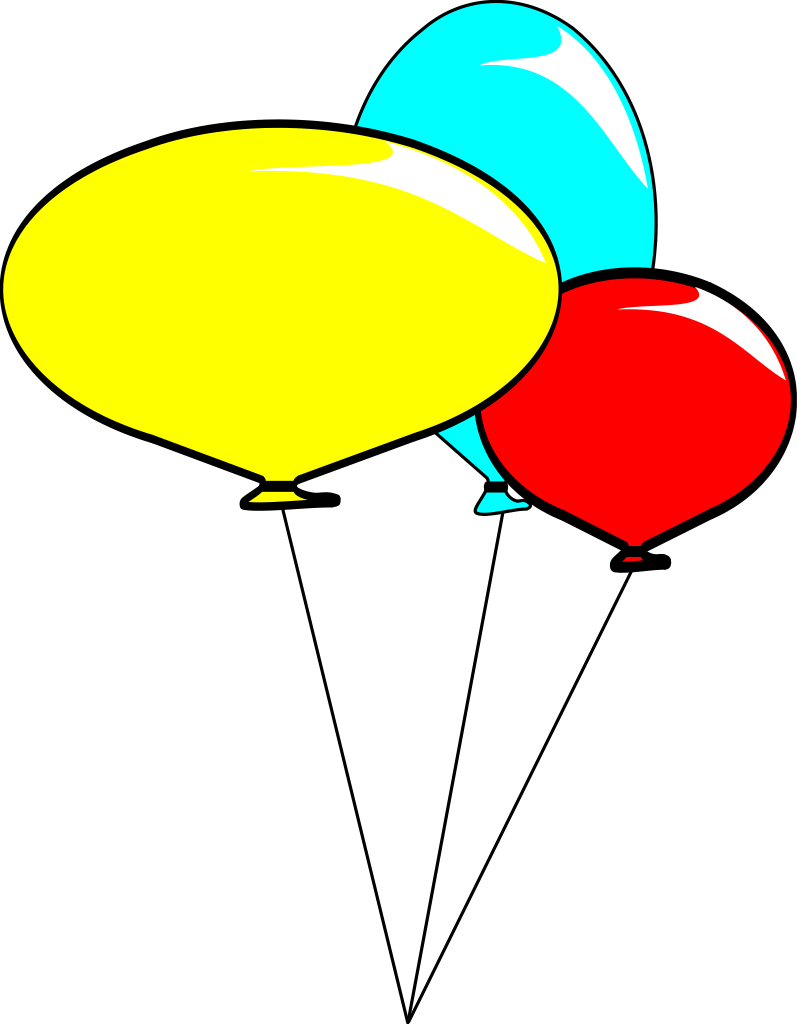 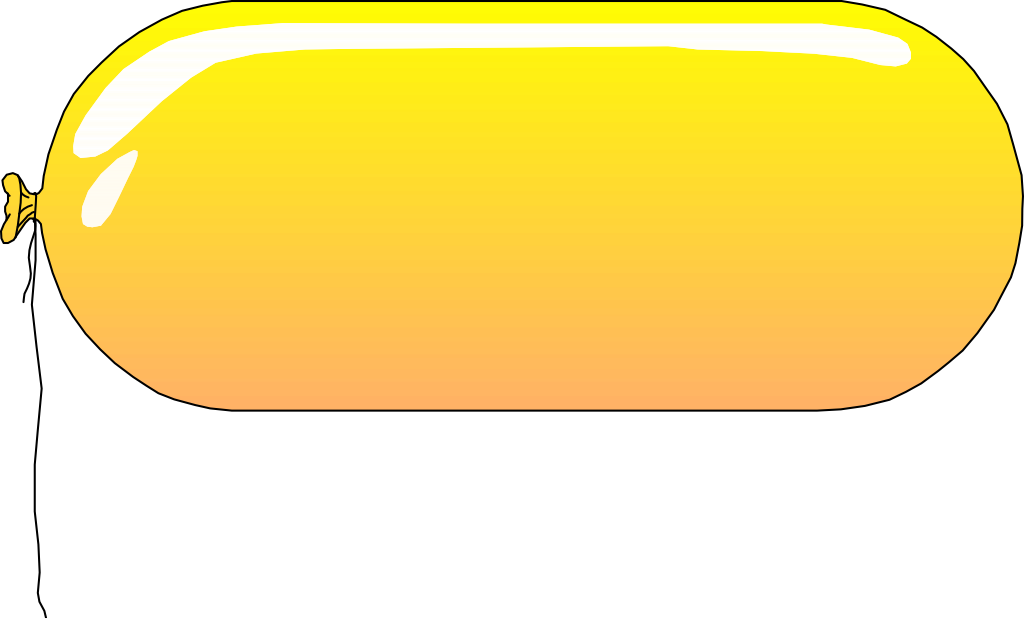 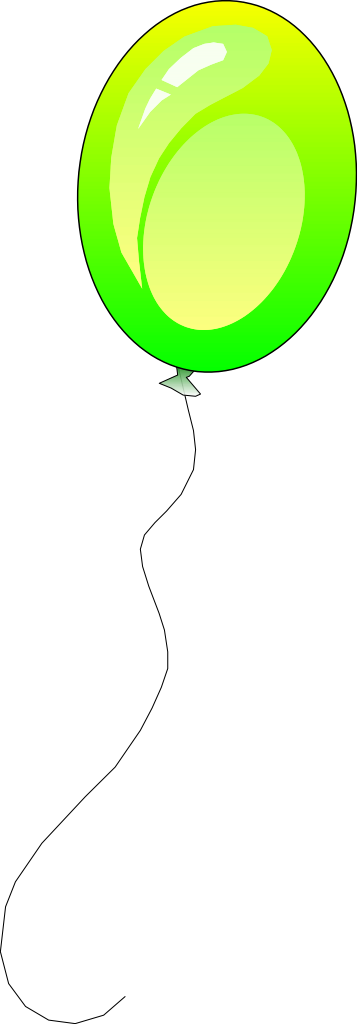 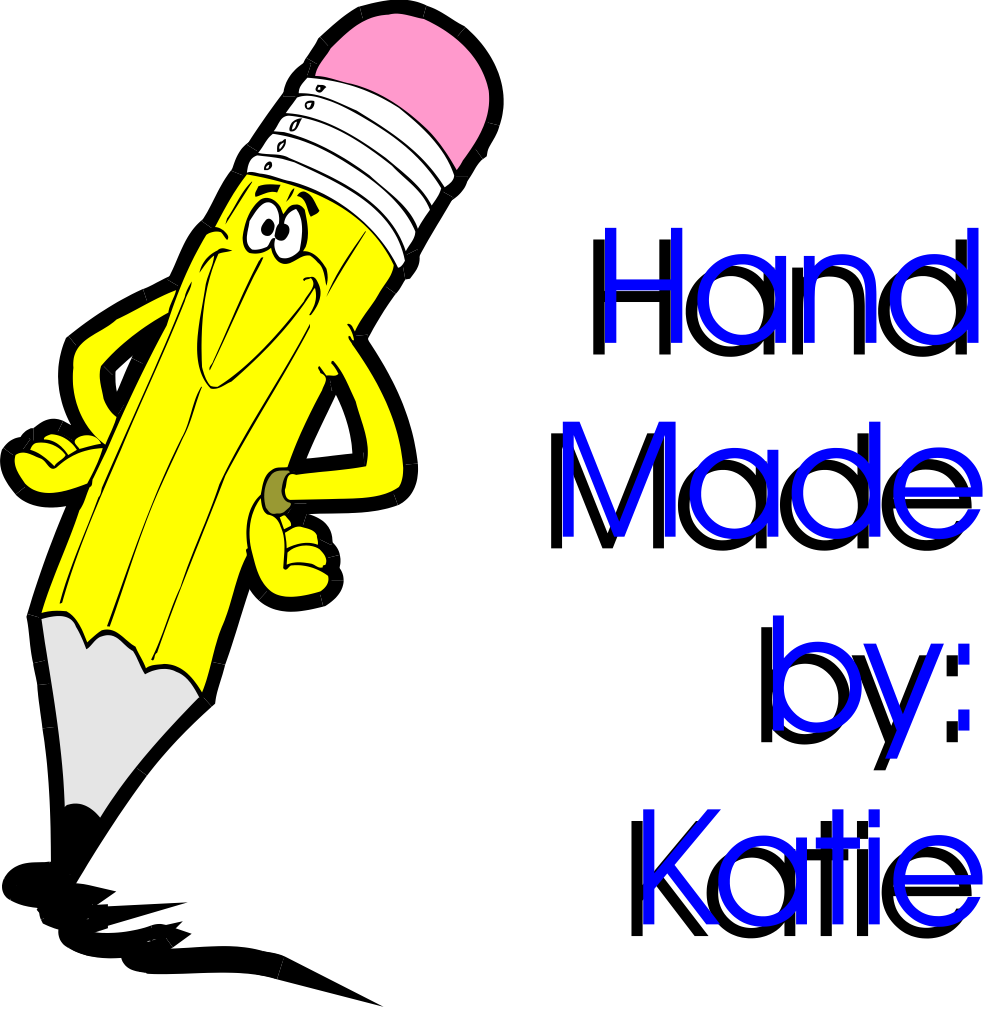 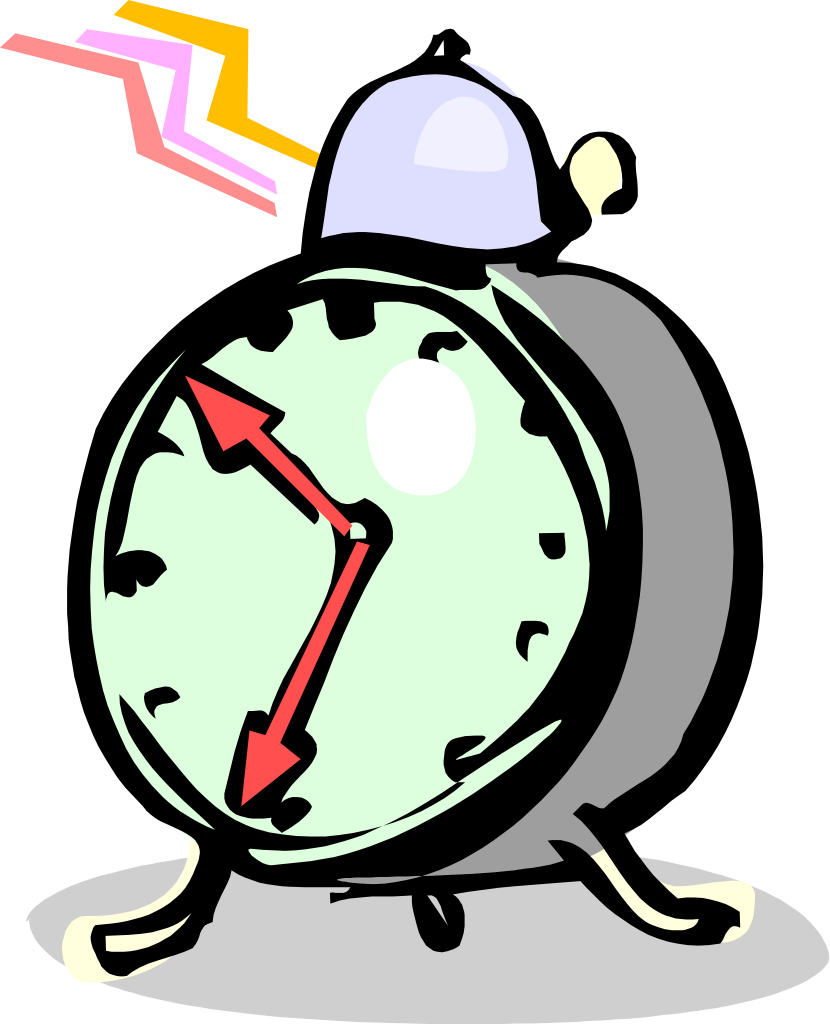 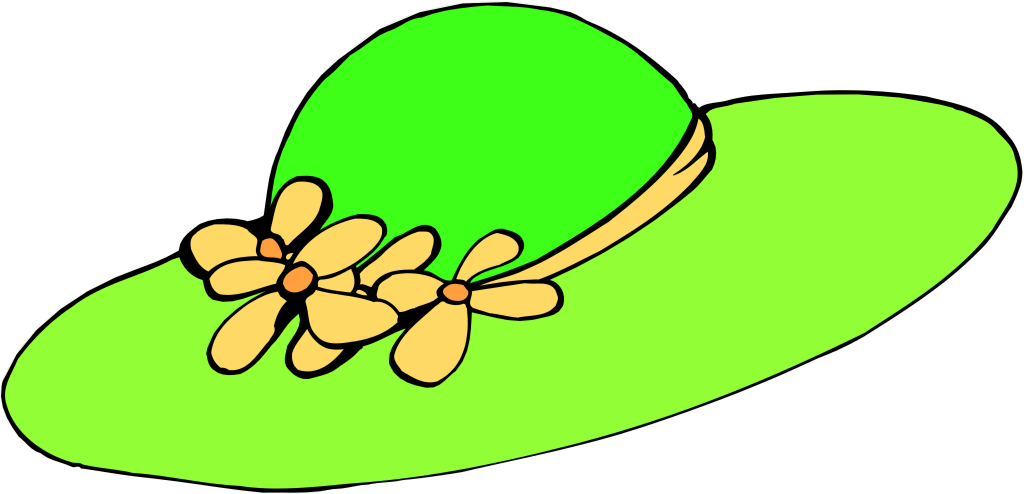 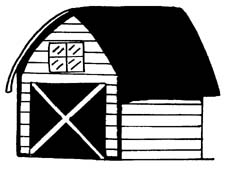 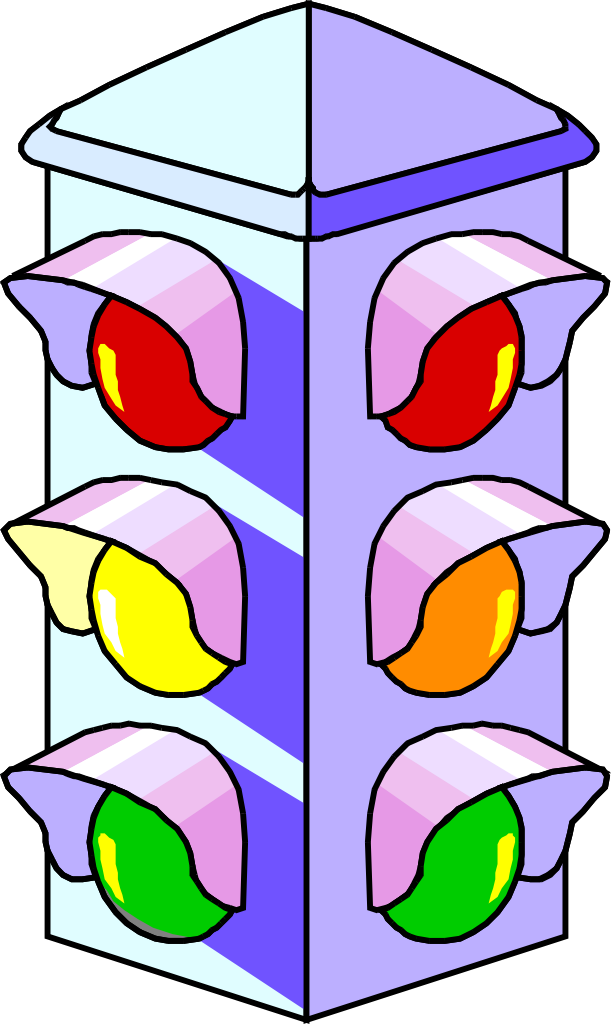 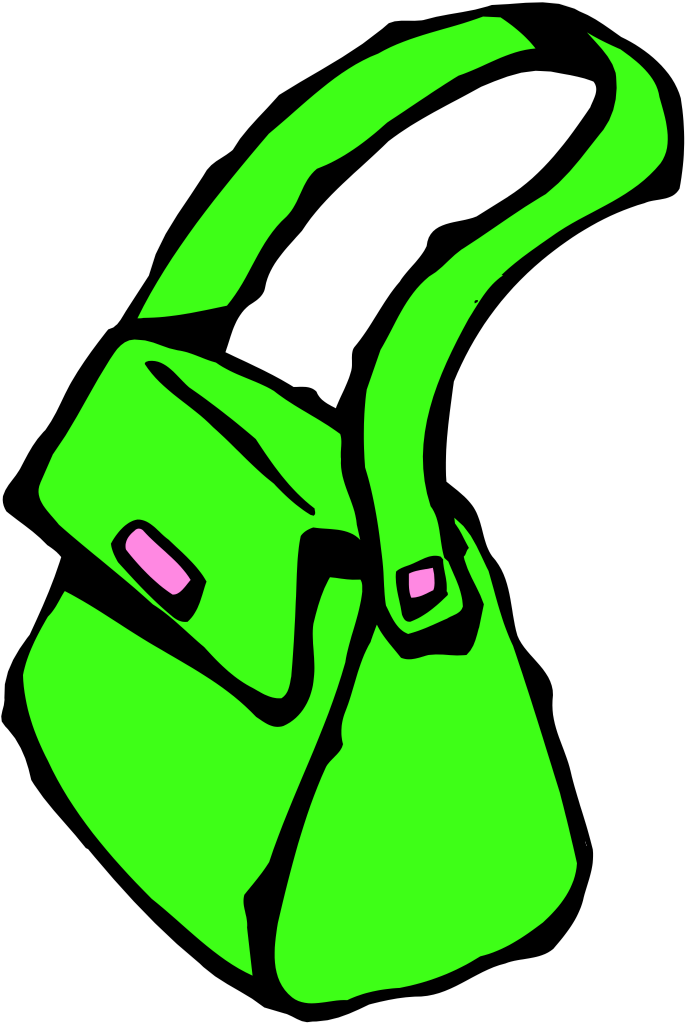 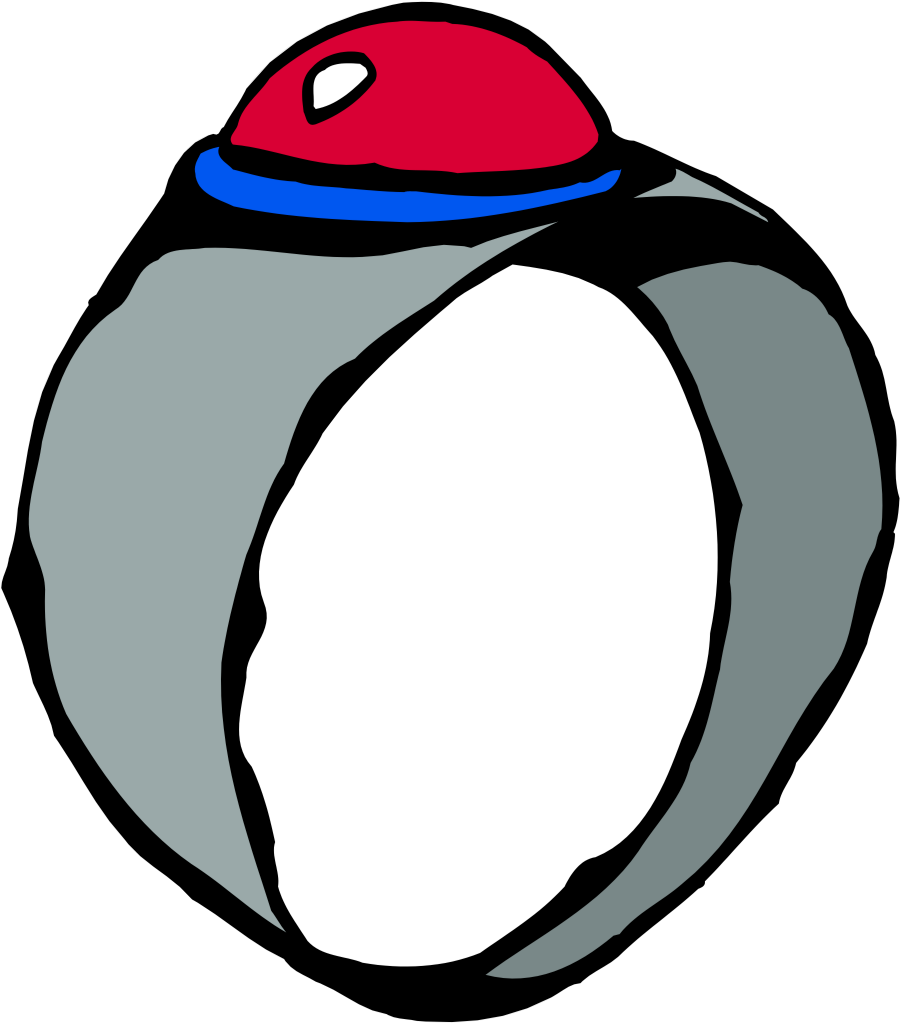 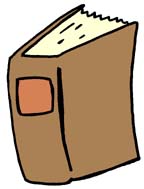 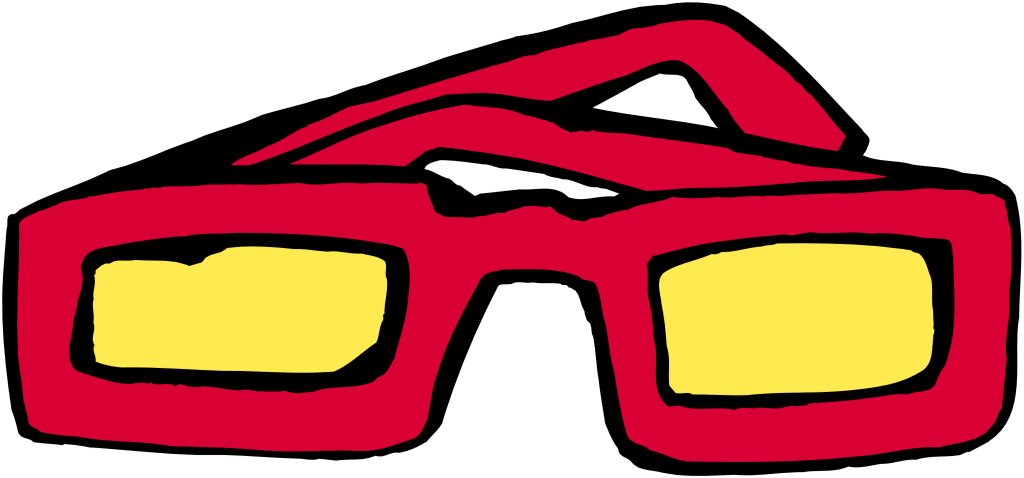 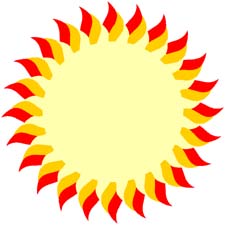 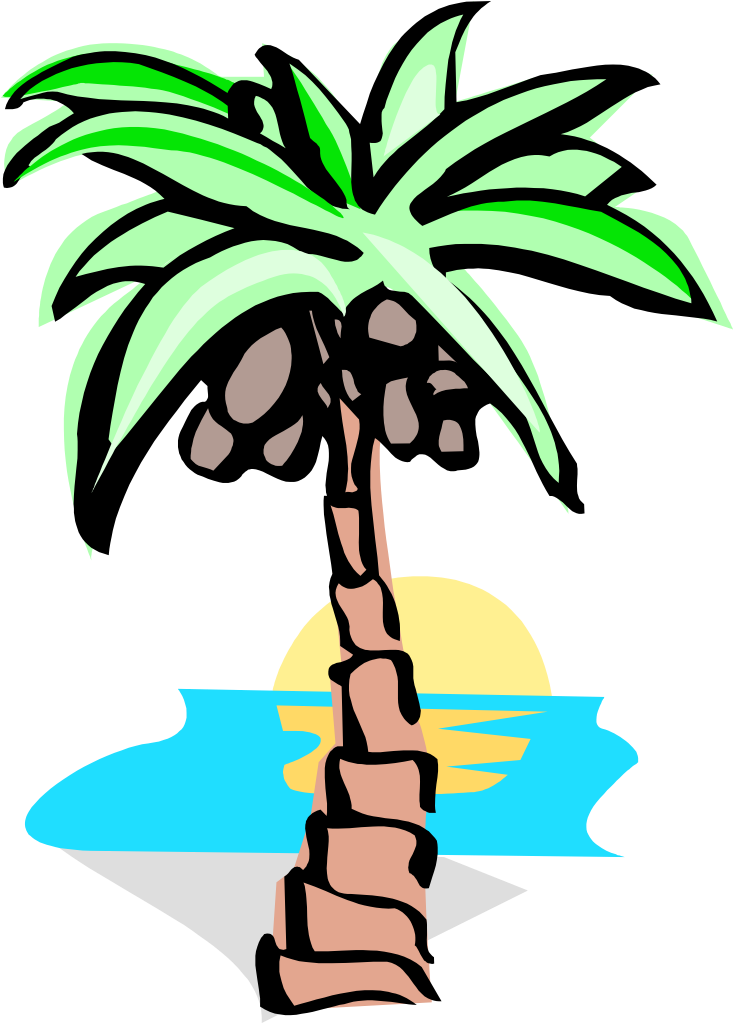 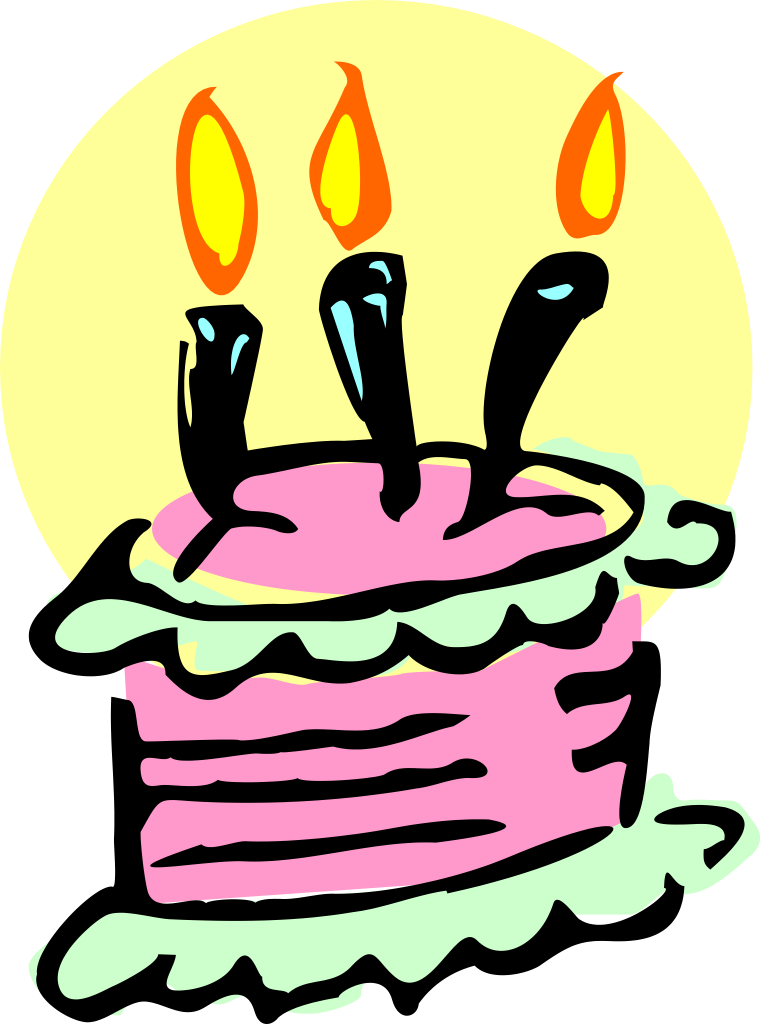 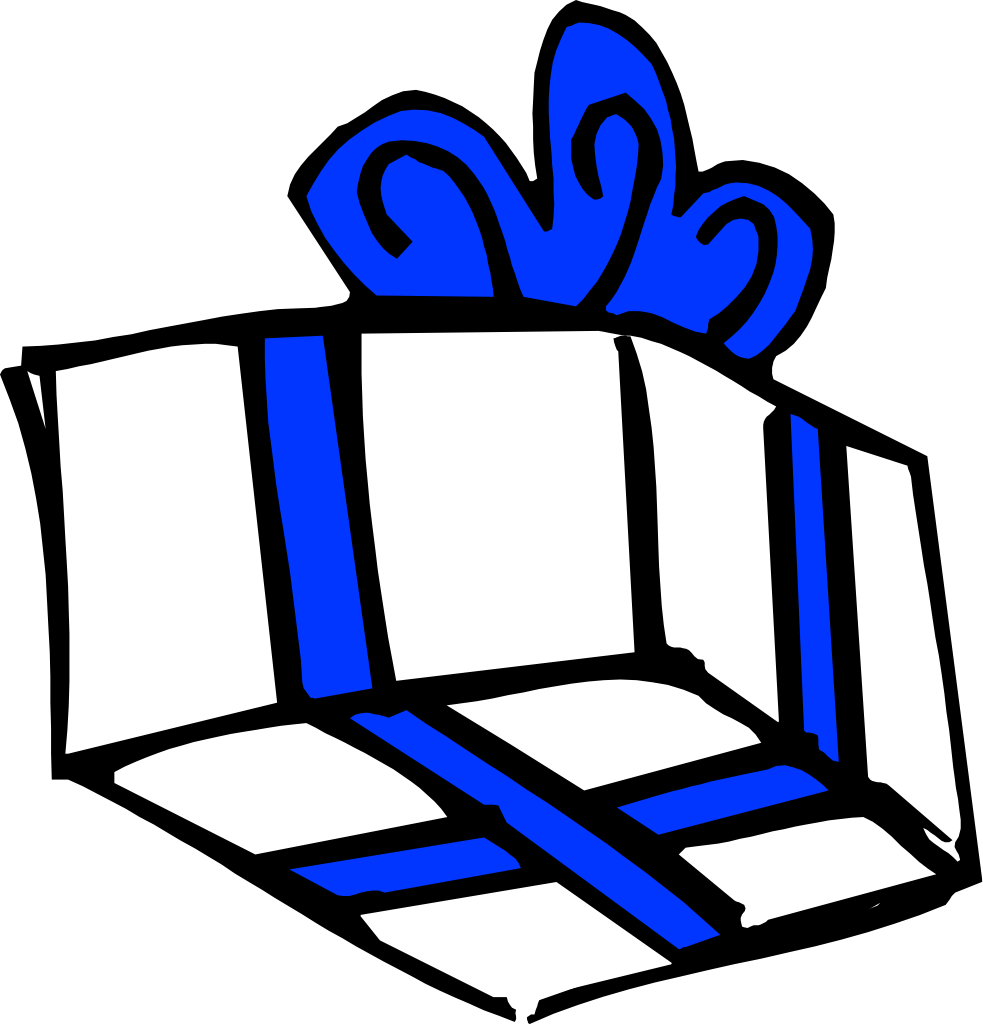 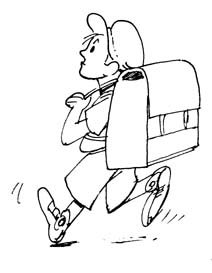 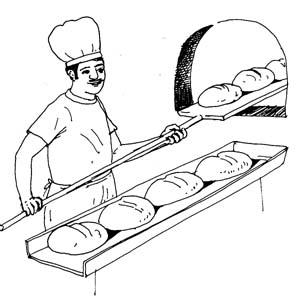 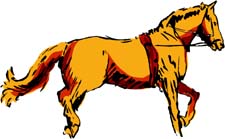 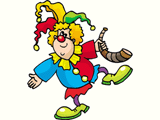 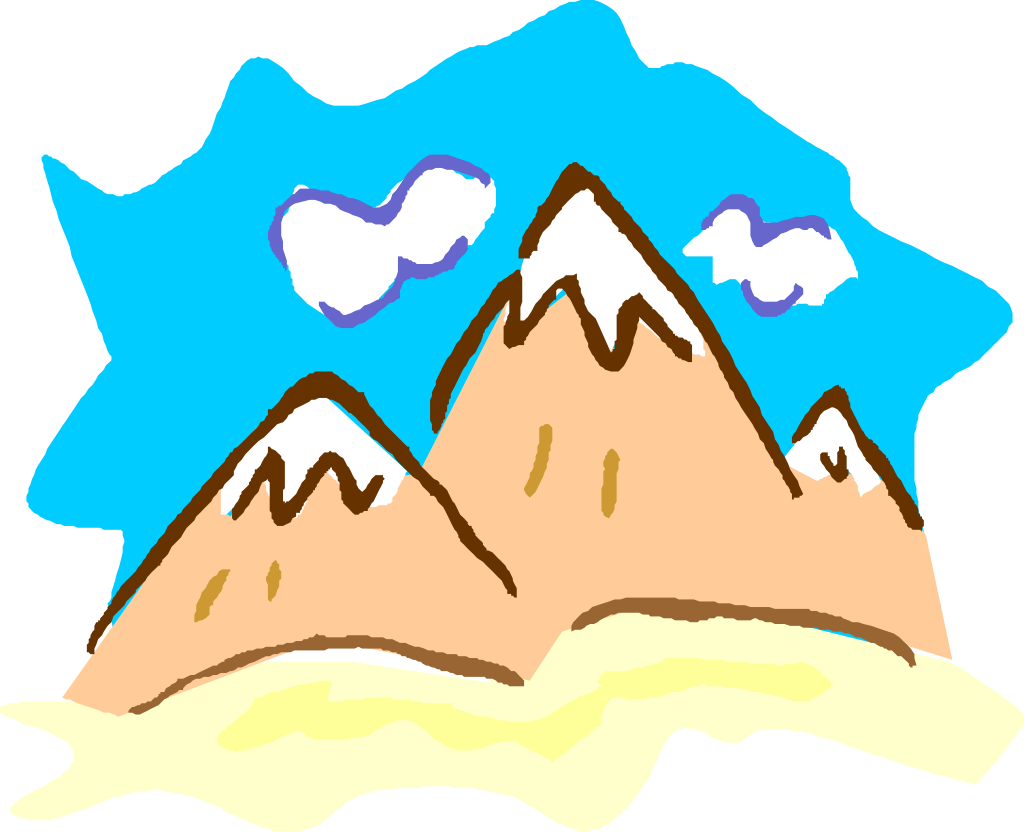 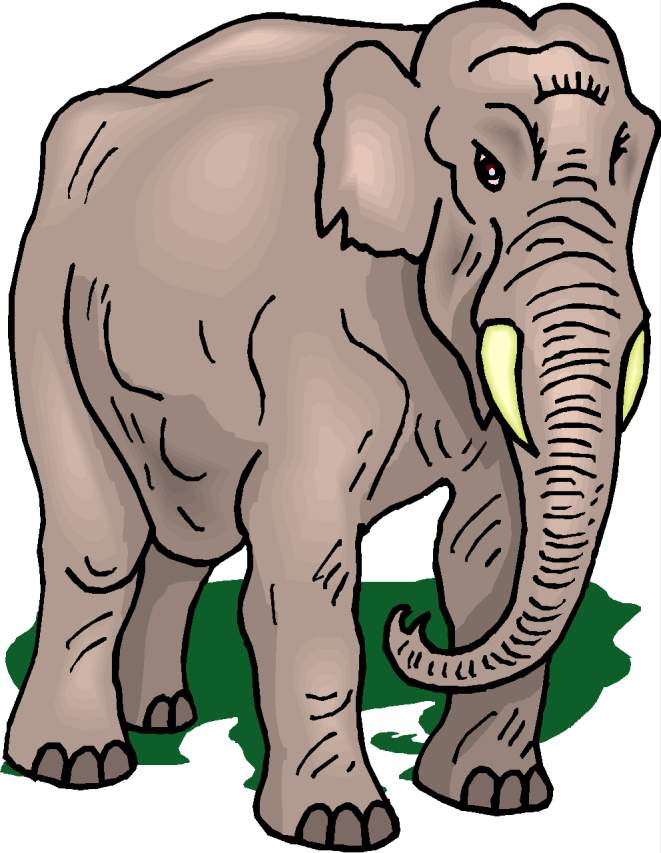 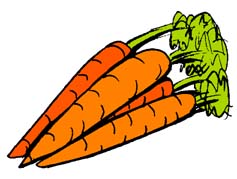 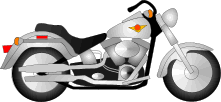 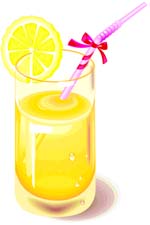 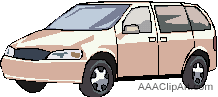 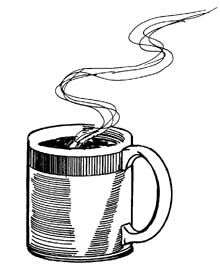 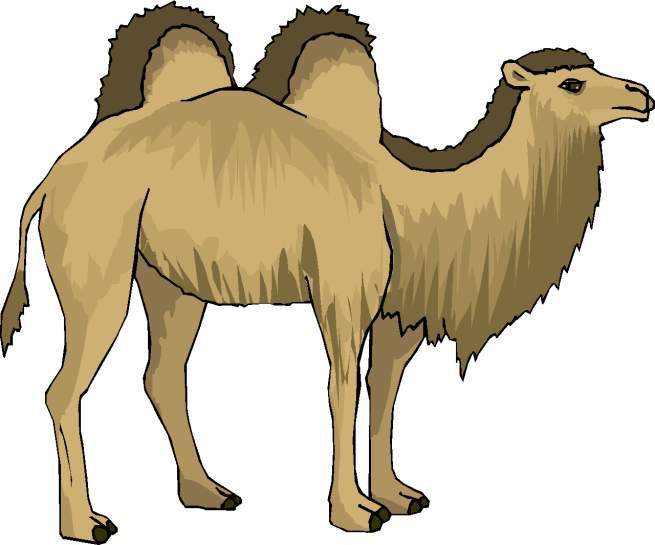 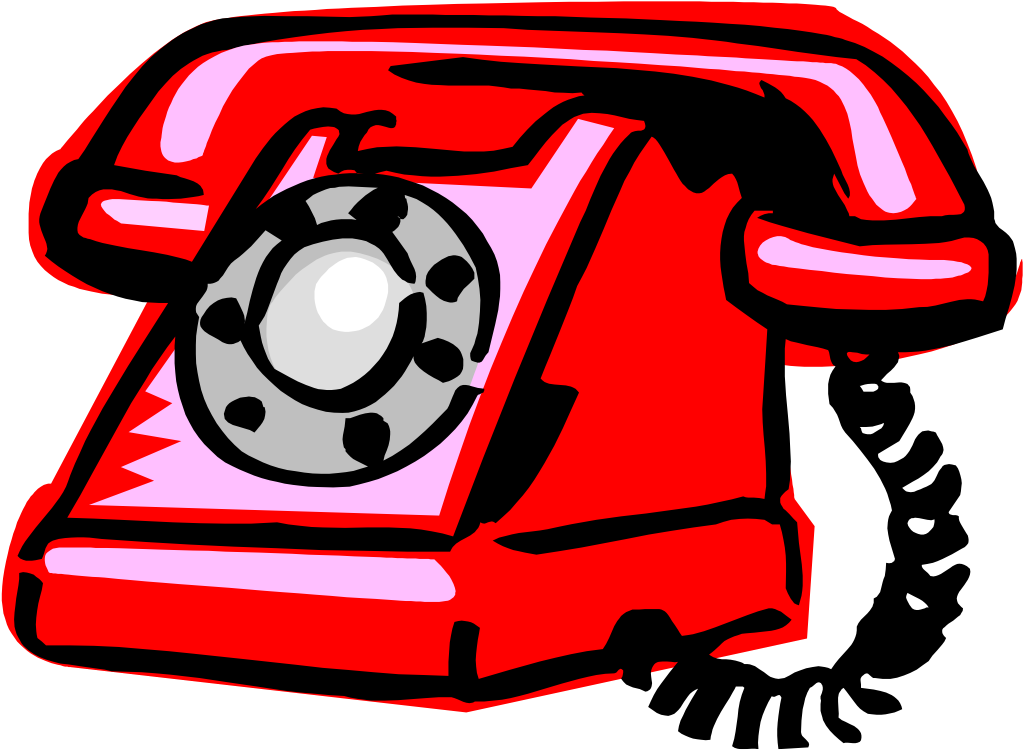 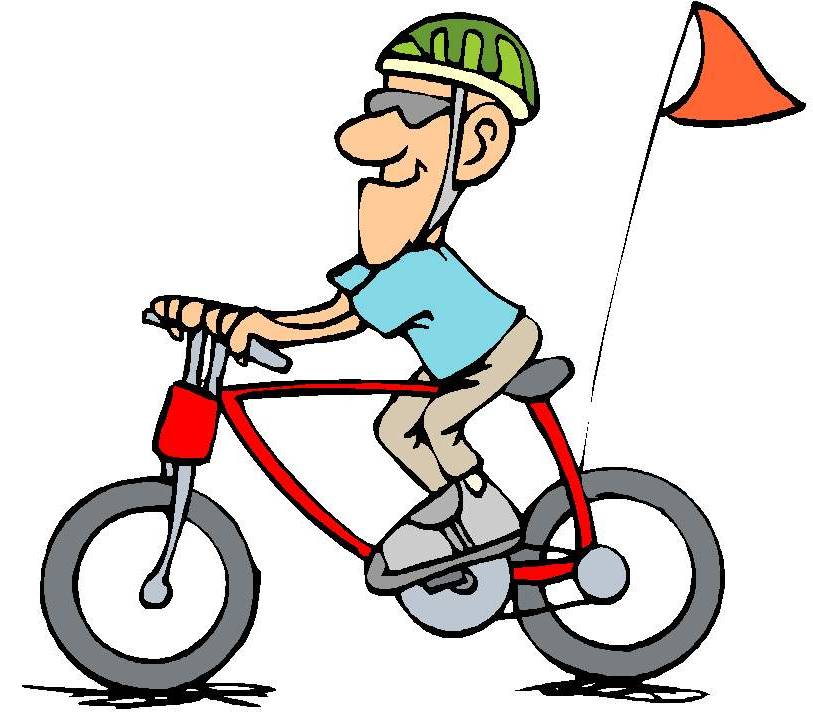 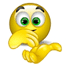 *  ساعدت خالد للوصول إلى منزله الذي كتب بالقرب منه كلمة ( ............)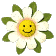 نونيها بالفتح ( .............. )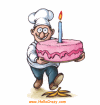 نونيها بالكسر (................ )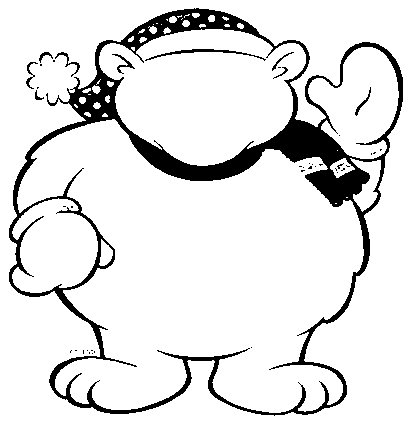 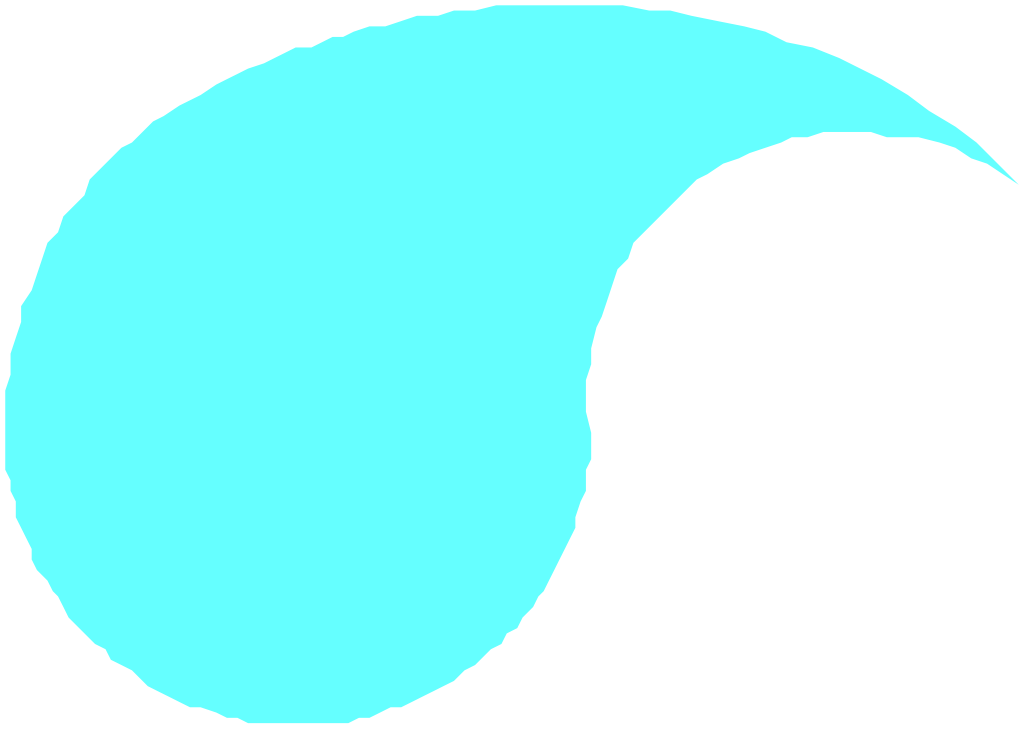 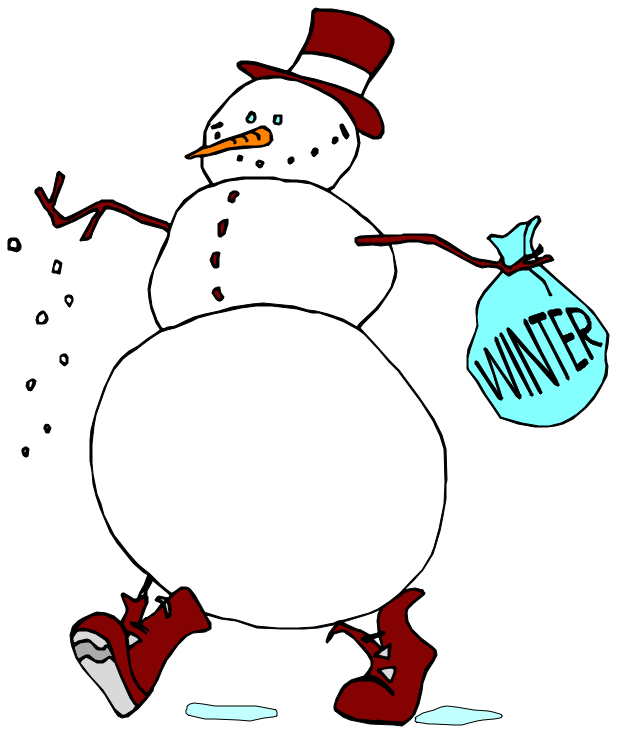 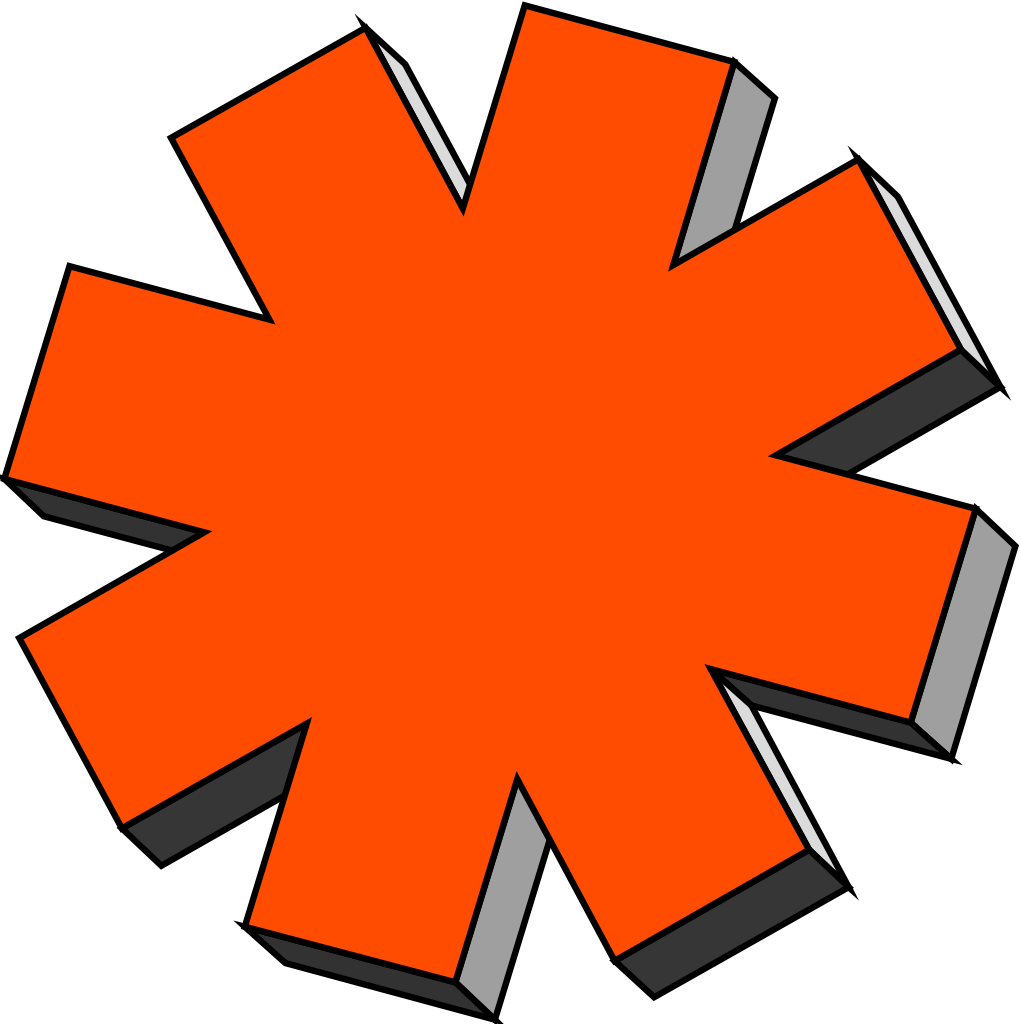 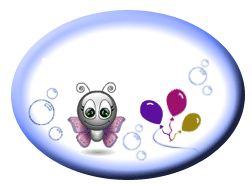 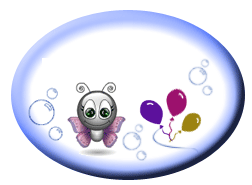 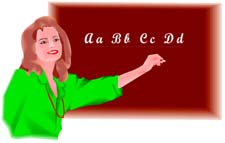 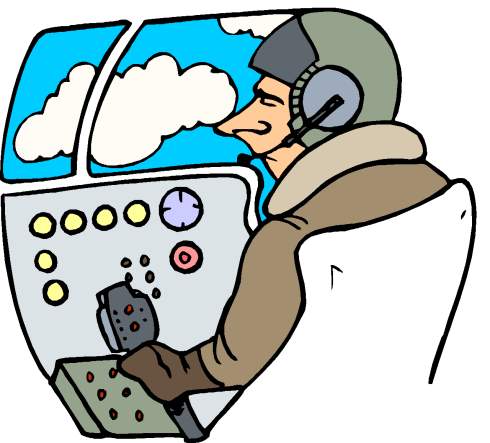 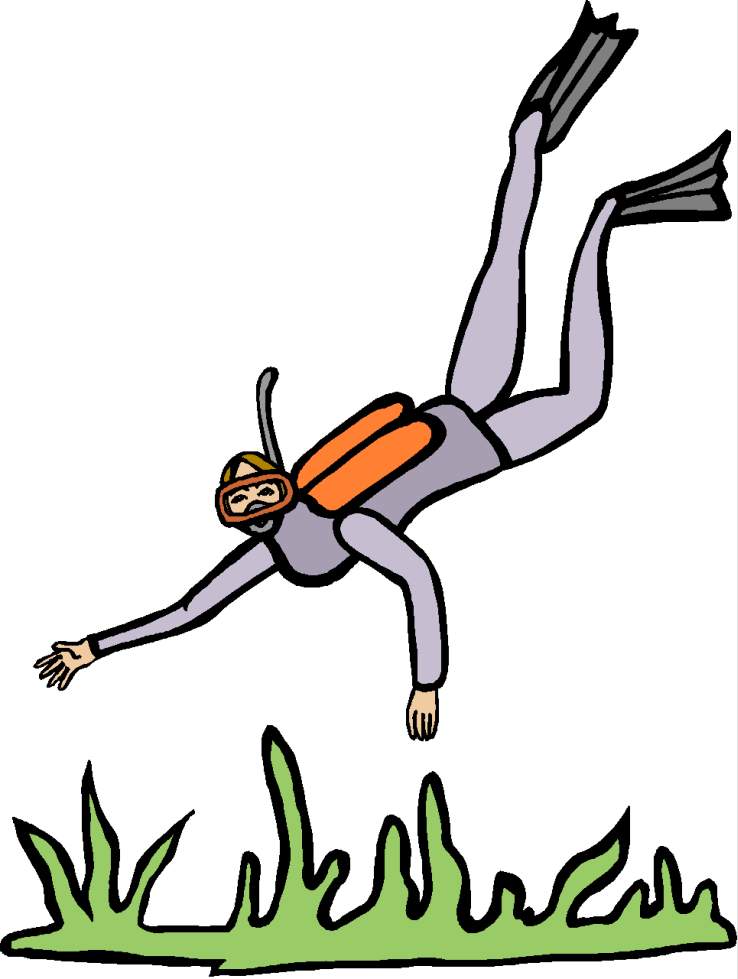 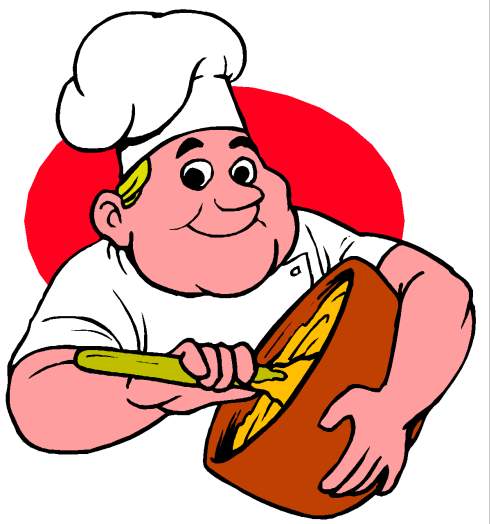 الكلمةالكلمة مختومة بتنوين الضمالكلمة مختومة بتنوين الكسرالكلمة مختومة بتنوين الفتحجَمَلسَاعَةنِمْرهَاتِفعُصْفُورغَزَالطَبَقحَلِيبعِنَبشَجَرة بَيْتبَيْتبُرْتُقَالفيلفيلسُورسُوركتَابكتَابخَاتَمخَاتَمحَقيبَةجَلَسَجَلَسَوَرْدَةوَرْدَةالكلمة تنوين الضم تنوين الكسر تنوين الفتح نَظيفجَزَربُرْتُقَالبِنْترَأْسجَبَلشَجَرةبَحْرمَسْجد